Эпоха Александра II - Освободителя (1855 – 1881 г.г.)Лекцию прочитатьВыполнить письменно задания в конце лекцииАлександр II вступил на трон после смерти своего отца Николая I и вошел в историю, как Александр Освободитель, потому что  отменил крепостное право и освободил Болгарию от турецкого владычества. Великие реформы Александра  II:Отмена крепостного права 19 февраля (5 марта) 1861 года. В 1861 году 37% крестьян были крепостными, что составляло,  примерно,  одну треть населения страны.В результате реформы крестьяне получали личную свободу и гражданские права, они освобождались с землей, но за выкуп. Государство становилось посредником между крестьянами и помещиками и  выплачивало помещику около 80 % выкупа, а затем крестьянин в течение 49 лет должен был возвращать в казну эти деньги с процентами. Пока крестьянин не выплатил свои 20% , он считался временнообязанным  и продолжал работать на помещика.  Условия отмены были тяжелыми для крестьян.  Земля оказалась не в личной собственности, а в собственности крестьянской общины. Кроме того, полученные земельные наделы были меньше тех, которыми они пользовались, находясь в зависимости.  Поэтому по стране прокатилась волна недовольства и крестьянских выступлений. Но, в итоге, со временем,  отмена крепостного права привела  к появлению вольнонаемного труда,  расширению внутреннего рынка (покупательская способность крестьян) и  второму этапу промышленного подъема в России. Отмена телесных наказаний, как меры уголовного права с 1863 года.Военная реформа 1862 – 1870 годы.Была создана система военного образования, началось перевооружение армии. Страну поделили на военные округа. С 1874 года  служба в армии стала обязательна для всех сословий. Служили с 21 года. Срок службы -  зависел от уровня образования (без образования  - 6 или 7 лет, с начальным образованием – 3 или 4 года, со средним образование – 1,5 года, с высшим образованием – 6 месяцев) Реформа образования 1864 год.Открывались бессословные начальные школы (за 10 лет -  10 тысяч школ). Реальные училища и гимназии, тоже, стали бессословными,  в них запретили  телесные наказания учащихся. Люди простого происхождения получили возможность поступления в высшие учебные заведения.Судебная реформа 1864 год.Создавались гласные  суды единые для всех сословий, с участием прокурора и адвоката. Появились суды присяжных.Земская реформа 1864 г.Учреждались земства – органы местного самоуправления в сельской местности. Земские собрания и земские управы подчинялись губернатору и состояли из наиболее почетных граждан – представителей всех сословий, и крестьян в том числе. Земства занимались бытовыми и хозяйственными вопросами (организация школ, библиотек, больниц …)Создавались бессословные выборные городские думы и городские управы для организации бытовой жизни города с 1870 года.Реформы Александра  II носили бессословный характер.Культура.В живописи в 1863 году  формируется новое реалистичное течение художников – передвижников. Первоначально,  это -  14 лучших студентов Императорской Академии художеств, которые выразили протест академическому направлению в изобразительном искусстве и стали писать «жизнь,  как она есть». Это могли быть портреты, жанровые сцены  и исторические сюжеты, пейзажи реалистичного направления. Впоследствии живописцы сформировали товарищество передвижных художественных выставок. Наиболее известные художники-передвижники:  Иван Крамской, , Алексей Саврасов, Иван Шишкин, Николай  Ге,  Василий Поленов, Илья  Репин , Василий Суриков, ."Нищая (Вель) (девочка - рыбачка)".  Илья Репин Собрание картин Павла Третьякова и открытие Третьяковской галереи в 1867 году.В архитектуре. Закончено строительство Исаакиевского собора (1819 – 1858 гг.), архитектор О. Монферран, стиль поздний классицизм с элементами эклектики.В Петербурге строятся, в основном, функциональные инженерные сооружения: больницы, вокзалы, системы ассенизации и слива воды. В литературе.Федор Михайлович Достоевский – («Преступление и наказание», «Идиот»,  «Братья Карамазовы»…)Александр  Николаевич Островский – («Не все коту масленица», «Бесприданница»…)Лев  Николаевич Толстой – («Война и мир», «Анна Каренина»…)В музыке.С 1856 года в течение 10 лет в Павловске выступает с гастролями композитор и дерижер  Иоганн Штраус.  Вальс  «Прощание с Петербургом» и другие произведения на русские сюжеты написаны им в этот период.В начале 60 – х годов формируется творческий союз композиторов, известных, как «Могучая кучка»  (М.А. Балакирев, М.П. Мусоргский, Н.А. Римский –  Корсаков, А.П. Бородин, Ц.А. Кюи).  Их произведения были написаны на мотивы русской истории и продиктованы интересом к национальной идее, вызванной вниманием интеллигенции к положению крестьян. Наиболее известные оперы:  «Князь Игорь», «Хованщина»…Произведения Петра Ильича Чайковского украшают вторую половину 19 века. Это начало его творчества и самое известное произведение композитора: «Лебединое озеро».В науке.Таблица Менделеева открыта в 1869 году.  Дмитрий Иванович Менделеев с помощью своего периодического закона предсказал будущее: он оставил пустые клеточки в таблице и описал свойства еще не открытых элементов.Работы в области физиологии и медицины Ивана Михайловича Сеченова. Превращение физиологии в клиническую дисциплину.Экономика.Истощение казны из-за поражения в Крымской войне и условий отмены крепостного права привели  к неблагоприятной финансовой ситуации начала царствования.  В результате, правительство не смогло остановить  экономический спад, основной причиной которого, вероятно, была  недостаточная государственная поддержка  отечественных предпринимателей и  либеральная таможенная политика,  вследствие которой увеличился импорт, мешающий производству российских товаров.Тем не менее, к  семидесятым годам начался  второй этап индустриализации России, связанный с отменой крепостного права и появлением вольнонаемного труда. Был построен  металлургический завод  Джона Хьза  в Александровке (Донецк), основана российская нефтяная компания  братьев Нобель …Геополитика.Окончательное присоединение территории Северного Кавказа  в связи с завершением   сорокалетней кавказской войны в 1864 году. Имам Шамиль – религиозный лидер Чечни и Дагестана был взят в плен российскими войсками. Ему предоставили поместье под Калугой и большой годовой доход, после чего военные действия прекратились. 2. Присоединение значительной части Средней Азии (Туркмения, Узбекистан, Киргизия, окончательное присоединение Казахстана).-Продажа Аляски Соединенным Штатам в 1867 году (7 миллионов 200 тысяч долларов), в связи с нерентабельностью и  угрозой аннексии со стороны Великобритании.- Установление границы с  Китаем (Пекинский договор), в результате которого Россия получила значительные территории на Дальнем Востоке (Забайкалье, Хабаровский и Уссурийский край).- Приобретение части Сахалина в обмен на Курильские острова (договор с Японией). Внешняя  политика.Русско-турецкая война 1877 – 1878 года последняя в XIX веке.Благодаря дипломатическим усилиям А.М. Горчакова в 1871 году Россия возобновила право держать флот на Черном море.Александр II надеялся, также,  вернуть территории и привилегии, потерянные в результате Крымской войны. Вероятность невмешательства, на этот раз,  европейских стран   в конфликт России с Османской империей была достаточно велика, потому что турки проводили жесткую национальную политику по отношению к христианским народам Балкан. Эта политика  привела к национально- освободительному движению в Румынии  Боснии и Герцоговине, Сербии и Болгарии.Российский император объявил   Османской империи войну в защиту балканских народов.Возникло два театра военных действий: на Кавказе, в основном, для защиты своих  владений, и на территории Болгарии. Одним из наиболее  трагичных событий этой войны была оборона Шипкинского перевала, через который лежал путь к Стамбулу. За время обороны захваченного перевала погибли в боях 700 человек и 9,5 тысяч замерзли в горах. Известна строчка из донесения одного из командующих императору: «На Шипке все спокойно…».«Побежденные. Панихида по павшим воинам». Василий Верещагин.Война закончилась нашей победой, когда русские войска подошли к предместьям Стамбула. Сан-Стефанский  мир  с Турцией был подписан на условиях выгодных для Российской империи. Великобритания и Австро-Венгрия, обеспокоенные увеличением российского влияния на Балканах,  настояли на пересмотре условий мира  на Берлинском конгрессе. В результате новые итоги этой войны, согласно Берлинскому трактату были выгодны, в основном, Австро-Венгрии (аннексия Боснии и Герцоговины) и,  отчасти, Великобритании (о.Крит).  Для России – это «проигранная победа», хотя удалось вернуть некоторые крепости на Кавказе и Бессарабию, а Болгария обрела независимость от Османской империи  впервые с XIV века.Внутренняя политика.- Свободное расселение евреев на территории Российской империи.- Подавление польского восстания 1863- 1864 гг.- Возникновение  революционного движения народничества: В период правления Александра II проводились реформы, направленные на улучшение жизни простых людей, однако, ожидаемое улучшение не наступало. Уровень жизни оставался низким, а крестьяне временнообязанными, земли оказалось мало, да и та находилась в собственности общины. Император хотел быть « хорошим» для всех сословий и принимал половинчатые решения, искренне, не понимая,  почему вместо радости освобождения,  крестьяне возмущаются и бунтуют.  На фоне  снижения уровня жизни в России стали  возникать социалистические  революционные кружки, состоящие из студентов и разночинцев, которые желая облегчить жизнь крестьян, «шли в народ»: бесплатно лечили   крестьян или учили  их детей,  одновременно, пытаясь поднять крестьян на борьбу против режима. Вскоре, стало понятно, что такими методами невозможно изменить политическую ситуацию в стране, и народовольцы перешли к тактике индивидуального террора (в среде революционеров было много поляков, которые стремились к восстановлению независимости Польши). Жертвами терактов становились высокопоставленные чиновники. И на самого императора было совершено семь покушений. 1 марта 1881 года Александр II был смертельно ранен на берегу Екатерининского канала, в результате взрыва бомбы, брошенной членом «Народной воли» Игнатием Гриневицким. На  месте покушения  к  1907 году был построен собор Спас-на - Крови (архитектор Альфред Парланд и священник Игнатий Малышев).Спас на Крови. Вопросы:Общий элемент реформ Александра II.Какая существует связь между отменой крепостного права и началом  второго  этапа  индустриализации станы?Что такое земства, и какие функции они выполняли?Что такое реальные училища, чем они отличались от гимназий?Кто такие художники-передвижники, в чем особенностьих творчества?Научное открытие XIX  века, позволяющее предсказать будущее…Музыкальный творческий союз, в который  входил известный химик Александр Бородин.Причины экономического спада при  Александре IIПриобретения и потери территорий при Александре II.Почему Александр II получил титул Освободителя?Какие события скрываются за строчкой донесения: «На Шипке все спокойно»?Почему последняя война с Турцией в XIX  веке вошла в историю, как «Проигранная победа»?Кто такие народовольцы, их цели и методы борьбы?Почему на либерального императора, отменившего крепостное право, было совершено 7 покушений?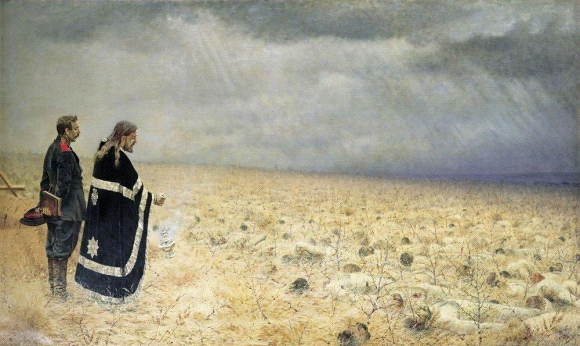 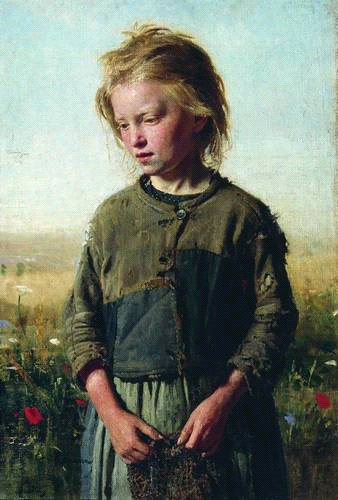 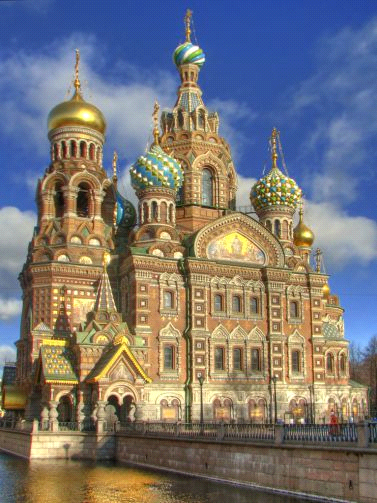 